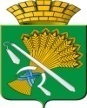 ГЛАВА КАМЫШЛОВСКОГО ГОРОДСКОГО ОКРУГАП О С Т А Н О В Л Е Н И Еот 27.09.2017 года  № 888г. Камышлов О Порядке разработки Стратегии социально-экономического развития Камышловского городского округаВ соответствии со ст.11, 39 Федерального закона от 28 июня 2014 года № 172-ФЗ «О стратегическом планировании в Российской Федерации» ("Российская газета", N 146, 03.07.2014); Федеральным законом от 06 октября 2003 года №131-ФЗ «Об общих принципах организации местного самоуправления в Российской Федерации ("Собрание законодательства РФ", 06.10.2003, N 40, ст. 3822); постановлением Правительства Свердловской области от 30.03.2017 № 208-ПП «О Методических рекомендациях по разработке (актуализации) стратегий социально-экономического развития муниципальных образований, расположенных на территории Свердловской области», руководствуясь Уставом Камышловского городского округа, ПОСТАНОВЛЯЮ:Утвердить Порядок разработки Стратегии социально-экономического развития Камышловского городского округа (прилагается).Установить, что органом, ответственным за организацию и координирование процесса разработки Стратегии социально-экономического развития Камышловского городского округа, является отдел экономики администрации Камышловского городского округа (далее – Уполномоченный орган).Опубликовать настоящее постановление в газете «Камышловские известия» и разместить на официальном сайте администрации Камышловского городского округа в информационно-телекоммуникационной сети «Интернет».Контроль за исполнением настоящего постановления возложить на заместителя главы администрации Камышловского городского Е.Н.Власову.И.о. главы Камышловского городского округа                                               А.В. Половников                                                                                                 УТВЕРЖДЕНпостановлением главы Камышловского городского округа от 27.09.2017 года № 888 «О Порядке разработки Стратегии социально-экономического развития Камышловского городского округа» Порядок разработки и корректировки Стратегии социально-экономического развития Камышловского городского округаГлава 1.ОБЩИЕ ПОЛОЖЕНИЯ1. Настоящий Порядок устанавливает требования к разработке, корректировке Стратегии социально-экономического развития Камышловского городского округа (далее - Стратегия).2. Стратегия является документом стратегического планирования, содержащим систему долгосрочных приоритетов, целей и задач, направленных на обеспечение устойчивого и сбалансированного социально-экономического развития Камышловского городского округа.3. Разработка (корректировка) Стратегии основывается на приоритетах социально-экономической политики Свердловской области, долгосрочных целях, задачах и направлениях развития Свердловской области с учетом особенностей развития Камышловского городского округа.4. Стратегия социально-экономического развития Камышловского городского округа разрабатывается на срок не меньший, чем срок реализации Стратегии социально-экономического развития Свердловской области, при этом по отдельным стратегическим направлениям социально-экономического развития могут быть установлены целевые ориентиры на более длительный срок.5. При разработке и корректировке Стратегии учитываются главные целевые ориентиры документов стратегического планирования федерального, регионального уровней и федеральных и областных отраслевых стратегий.6. Содержание Стратегии определяется в соответствии с Федеральным законом от 28.06.2014 № 172-ФЗ «О стратегическом планировании в Российской Федерации», законом Свердловской области от 15.06.2015 № 45-ОЗ «О стратегическом планировании в Российской Федерации, осуществляемом на территории Свердловской области».7.  Стратегия состоит из следующих структурных элементов: - концептуальные основы (основные сведения; миссия, главная цель и задачи развития Камышловского городского округа); - социоэкономика Камышловского городского округа; - стратегические направления развития Камышловского городского округа;- стратегия пространственного развития Камышловского городского округа, механизм реализации.Глава 2. ЭТАПЫ РАЗРАБОТКИ И УТВЕРЖДЕНИЯ СТРАТЕГИИ8. Решение о разработке, корректировке Стратегии принимается главой Камышловского городского округа.9. Процесс разработки (корректировки) Стратегии возглавляет и контролирует глава Камышловского городского округа. 10. Уполномоченный орган, ответственный за организацию процесса разработки (корректировки) Стратегии, определяется согласно постановлению главы Камышловского городского округа.11. Уполномоченный орган обеспечивает координацию и методическое обеспечение разработки (корректировки) Стратегии.12. Уполномоченный орган организует процесс по разработке (корректировке) Стратегии и направляет запросы с целью предоставления материалов в проект Стратегии.13. С целью коллегиального обсуждения и согласования отраслевых разделов проекта Стратегии или проекта изменений в отраслевые разделы Стратегии с представителями науки, бизнеса, общественности, средств массовой информации создаются экспертные советы «Власть», «Наука», «Бизнес», «Общественность», «СМИ».14. Для разработки (корректировки) и реализации Стратегии социально-экономического развития Камышловского городского округа создается Координационный совет стратегического развития, который возглавляет глава Камышловского городского округа.15. Состав и Положение о Совете стратегического развития утверждается постановлением администрации Камышловского городского округа.16. Уполномоченный орган организует:16.1. Сбор необходимых исходных данных, в том числе от функциональных (отраслевых) и территориальных органов администрации Камышловского городского округа.16.2. Проведение анализа социально-экономического и территориального развития Камышловского городского округа, оценка текущей ситуации, степени достижения целей и реализуемость ранее утвержденных документов стратегического планирования.16.3. Формирование и утверждение плана мероприятий по разработке (корректировке) Стратегии.16.4. Оценку инфраструктуры, выявление системных проблем и ограничений имеющейся и перспективной специализации Камышловского городского округа с участием экспертных советов.16.5. Формирование проекта комплекса главной стратегической цели и подцелей, ожидаемых результатов, приоритетных стратегических направлений и перечня проектов развития Камышловского городского округа на основе приоритетного сценария социально-экономического развития Камышловского городского округа и с учетом возможной специализации Камышловского городского округа.16.6. Рассмотрение проекта экспертными советами «Бизнес», «Общественность», «СМИ» и утверждение Советом стратегического развития.16.7. Формирование системы экспертных советов по утвержденным стратегическим направлениям и стратегическим программам, которые по каждому стратегическому направлению организуют работу по формированию проекта текстовой части стратегического направления и входящих в него стратегических программ.17. Экспертные советы по утвержденным стратегическим направлениям и стратегическим программам формируют проект содержательной части раздела «Стратегические направления развития Камышловского городского округа» в соответствии со структурой.18. Проекты текстовой части раздела «Стратегические направления развития Камышловского городского округа», основные показатели эффективности реализации проекта Стратегии направляются в отдел архитектуры и градостроительства администрации Камышловского городского округа для рассмотрения, территориальной привязки и подготовки проекта раздела «Стратегия пространственного развития Камышловского городского округа». Подготовленные отделом архитектуры и градостроительства администрации Камышловского городского округа замечания и предложения выносятся на рассмотрение экспертных советов для выполнения соответствующих корректировок раздела.19. На основе скоординированных разделов «Стратегические направления развития Камышловского городского округа» и «Стратегия пространственного развития Камышловского городского округа» формируется комплекс приоритетных стратегических проектов развития Камышловского городского округа (в том числе по развитию инфраструктур: транспортной, инженерной, социальной) и соответствующих схем (схемы расположения имеющихся и планируемых к строительству объектов, развития инженерных и транспортных систем, жилищной застройки, расселения).20. Экспертным советом «СМИ» организуется представление, обсуждение и получение предложений от жителей Камышловского городского округа и организаций для уточнения и корректировки перечня стратегических направлений и проектов.21. Экспертный совет «Власть» формирует предложения по составу инструментов и механизмов управления развитием Камышловского городского округа, а также по источникам финансирования мероприятий по развитию Камышловского городского округа, включению мероприятий стратегических проектов в федеральные программы, государственные программы Свердловской области, муниципальные программы.22. На основании сформированных сводных предложений экспертных советов и результатам предложений от жителей Камышловского городского округа и организаций, экспертный совет «Власть» формирует проект Стратегии социально-экономического развития Камышловского городского округа.23. Общественное обсуждение проекта Стратегии происходит с учетом требований законодательства Российской Федерации, в том числе законодательства о государственной, коммерческой, служебной и иной охраняемой законом тайне. Форма, порядок и сроки общественного обсуждения проекта Стратегии определяются главой Камышловского городского округа в соответствии с федеральными и областными законами. 24. После прохождения процедуры общественного обсуждения проект разработанной (актуализированной) Стратегии социально-экономического развития Камышловского городского округа направляется в Министерство экономики и территориального развития Свердловской области для рассмотрения и согласования.25. На основании предложений Министерства экономики и территориального развития Свердловской области проект Стратегии дорабатывается с участием экспертных советов и (или) оформляется и направляется для рассмотрения в Думу Камышловского городского округа.26. Стратегия социально-экономического развития Камышловского городского округа утверждается решением Думы Камышловского городского округа.27. Стратегия подлежит обязательной государственной регистрации в федеральном государственном реестре документов стратегического планирования.28. В соответствии со Стратегией разрабатываются (корректируются) план мероприятий по реализации Стратегии, муниципальные программы, генеральный план Камышловского городского округа.Глава 3. КОРРЕКТИРОВКА СТРАТЕГИИ29. Решение о корректировке Стратегии принимается главой Камышловского городского округа.30. Корректировка Стратегии осуществляется без изменения периода ее реализации.31. Решение о корректировке Стратегии принимается в следующих случаях:1) изменение законодательства Российской Федерации и Свердловской области в части, затрагивающей положения Стратегии;2) корректировка прогноза социально-экономического развития Свердловской области, Камышловского городского округа на долгосрочный период.32. Корректировка Стратегии осуществляется в порядке, предусмотренном для ее разработки и утверждения в соответствии с пунктами 8-26 настоящего Порядка.